Publicado en Las Palmas de Gran Canarias el 30/07/2019 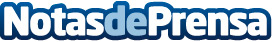 Karen Méndez: La primera artista de Canarias en entrar por la puerta del millón en InstagramKaren Méndez, artista Argentina- Española y de sangre italiana, afincada en Canarias desde hace 14 años, no para de batir records en sus plataformas y redes socialesDatos de contacto:María Vegas EstradaBereal Agency607082180Nota de prensa publicada en: https://www.notasdeprensa.es/karen-mendez-la-primera-artista-de-canarias-en Categorias: Música Sociedad Canarias E-Commerce http://www.notasdeprensa.es